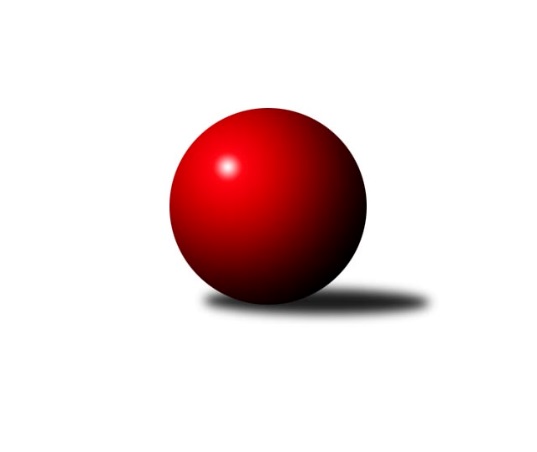 Č.3Ročník 2012/2013	29.9.2012Nejlepšího výkonu v tomto kole: 2565 dosáhlo družstvo: SKK Jeseník ˝B˝Krajský přebor OL 2012/2013Výsledky 3. kolaSouhrnný přehled výsledků:TJ Tatran Litovel	- Spartak Přerov ˝C˝	8:8	2526:2444		26.9.TJ Kovohutě Břidličná ˝B˝	- KK PEPINO Bruntál	14:2	2422:2336		28.9.SK Olomouc Sigma MŽ	- TJ Sokol Mohelnice	6:10	2470:2497		28.9.SKK Jeseník ˝B˝	- TJ Pozemstav Prostějov	12:4	2565:2510		28.9.KK Zábřeh  ˝C˝	- TJ Kovohutě Břidličná ˝A˝	16:0	2547:2396		29.9.KKŽ Šternberk ˝A˝	- KK Jiskra Rýmařov ˝B˝	14:2	2408:2353		29.9.Tabulka družstev:	1.	TJ Sokol Mohelnice	3	3	0	0	36 : 12 	 	 2529	6	2.	Spartak Přerov ˝C˝	3	2	1	0	31 : 17 	 	 2479	5	3.	TJ Pozemstav Prostějov	3	2	0	1	30 : 18 	 	 2553	4	4.	TJ Kovohutě Břidličná ˝B˝	3	2	0	1	28 : 20 	 	 2430	4	5.	TJ Tatran Litovel	3	1	1	1	26 : 22 	 	 2474	3	6.	KK PEPINO Bruntál	3	1	1	1	24 : 24 	 	 2335	3	7.	TJ Kovohutě Břidličná ˝A˝	3	1	1	1	22 : 26 	 	 2418	3	8.	KK Zábřeh  ˝C˝	3	1	0	2	24 : 24 	 	 2445	2	9.	KKŽ Šternberk ˝A˝	3	1	0	2	20 : 28 	 	 2452	2	10.	KK Jiskra Rýmařov ˝B˝	3	1	0	2	18 : 30 	 	 2408	2	11.	SKK Jeseník ˝B˝	3	1	0	2	16 : 32 	 	 2325	2	12.	SK Olomouc Sigma MŽ	3	0	0	3	13 : 35 	 	 2489	0Podrobné výsledky kola:	 TJ Tatran Litovel	2526	8:8	2444	Spartak Přerov ˝C˝	Ludvík Vymazal	 	 212 	 200 		412 	 0:2 	 425 	 	200 	 225		Jiří Kohoutek	Jaromír Janošec	 	 218 	 206 		424 	 2:0 	 335 	 	156 	 179		Václav Pumprla *1	Jiří Vrobel	 	 200 	 217 		417 	 0:2 	 430 	 	227 	 203		Michal Symerský	Jiří Kráčmar	 	 219 	 226 		445 	 2:0 	 416 	 	202 	 214		Libor Daňa	Miroslav Sigmund	 	 205 	 186 		391 	 0:2 	 392 	 	212 	 180		Jiří Hradílek	Pavel Pěruška	 	 225 	 212 		437 	 0:2 	 446 	 	234 	 212		David Janušíkrozhodčí: střídání: *1 od 33. hodu Tomáš HavlíčekNejlepší výkon utkání: 446 - David Janušík	 TJ Kovohutě Břidličná ˝B˝	2422	14:2	2336	KK PEPINO Bruntál	Zdeněk Fiury st. st.	 	 215 	 209 		424 	 2:0 	 384 	 	196 	 188		Martin Kaduk	Petr Otáhal	 	 216 	 217 		433 	 2:0 	 377 	 	177 	 200		František Ocelák	Zdeněk Chmela st.	 	 202 	 185 		387 	 2:0 	 385 	 	203 	 182		Josef Novotný	Vladimír Štrbík	 	 171 	 196 		367 	 0:2 	 396 	 	195 	 201		Richard Janalík	Miloslav Krchov	 	 198 	 196 		394 	 2:0 	 392 	 	190 	 202		Tomáš Janalík	Zdeněk Fiury ml.	 	 215 	 202 		417 	 2:0 	 402 	 	188 	 214		Lukáš Janalíkrozhodčí: Nejlepší výkon utkání: 433 - Petr Otáhal	 SK Olomouc Sigma MŽ	2470	6:10	2497	TJ Sokol Mohelnice	Břetislav Sobota	 	 192 	 224 		416 	 2:0 	 397 	 	195 	 202		Dagmar Jílková	Pavel Jüngling	 	 194 	 183 		377 	 0:2 	 443 	 	221 	 222		Zdeněk Šebesta	František Baslar	 	 207 	 245 		452 	 2:0 	 418 	 	198 	 220		Tomáš Potácel	Jiří Malíšek	 	 209 	 210 		419 	 2:0 	 408 	 	206 	 202		Jaroslav Jílek	Jiří Baslar	 	 191 	 211 		402 	 0:2 	 411 	 	205 	 206		Rostislav Krejčí	Miroslav Hyc	 	 197 	 207 		404 	 0:2 	 420 	 	211 	 209		Ludovít Kumirozhodčí: Nejlepší výkon utkání: 452 - František Baslar	 SKK Jeseník ˝B˝	2565	12:4	2510	TJ Pozemstav Prostějov	Jana Fousková	 	 208 	 207 		415 	 0:2 	 454 	 	212 	 242		Martin Zaoral	Rostislav Cundrla	 	 235 	 224 		459 	 2:0 	 407 	 	203 	 204		Josef Čapka	Martin Zavacký	 	 209 	 201 		410 	 2:0 	 404 	 	218 	 186		Roman Rolenc	Karel Kučera	 	 211 	 224 		435 	 2:0 	 409 	 	216 	 193		Josef Jurda	Eva Křapková	 	 188 	 207 		395 	 0:2 	 424 	 	210 	 214		Jan Stískal	Jaromíra Smejkalová	 	 226 	 225 		451 	 2:0 	 412 	 	202 	 210		Václav Kovaříkrozhodčí: Nejlepší výkon utkání: 459 - Rostislav Cundrla	 KK Zábřeh  ˝C˝	2547	16:0	2396	TJ Kovohutě Břidličná ˝A˝	Antonín Guman	 	 239 	 212 		451 	 2:0 	 385 	 	185 	 200		Lubomír Khýr	Jan Kolář	 	 215 	 208 		423 	 2:0 	 396 	 	192 	 204		Jiří Procházka	Hana Ollingerová	 	 209 	 220 		429 	 2:0 	 422 	 	214 	 208		Jan Doseděl	František Langer	 	 205 	 205 		410 	 2:0 	 390 	 	190 	 200		Jiří Večeřa	Jiří Karafiát	 	 206 	 196 		402 	 2:0 	 384 	 	178 	 206		Ivo Mrhal st.	Jiří Srovnal	 	 234 	 198 		432 	 2:0 	 419 	 	200 	 219		Leoš Řepkarozhodčí: Nejlepší výkon utkání: 451 - Antonín Guman	 KKŽ Šternberk ˝A˝	2408	14:2	2353	KK Jiskra Rýmařov ˝B˝	Václav Gřešek	 	 209 	 210 		419 	 2:0 	 411 	 	196 	 215		Rudolf Starchoň	Pavel Ďuriš	 	 230 	 183 		413 	 2:0 	 387 	 	175 	 212		Jiří Polášek	Jindřích Gavenda	 	 190 	 203 		393 	 2:0 	 383 	 	180 	 203		Josef Mikeska	Zdeněk Vojáček	 	 195 	 200 		395 	 2:0 	 334 	 	160 	 174		Marek Hampl	Emil Pick	 	 201 	 210 		411 	 2:0 	 382 	 	211 	 171		Petr Chlachula	Václav Šubert	 	 184 	 193 		377 	 0:2 	 456 	 	222 	 234		Martin Mikeskarozhodčí: Nejlepší výkon utkání: 456 - Martin MikeskaPořadí jednotlivců:	jméno hráče	družstvo	celkem	plné	dorážka	chyby	poměr kuž.	Maximum	1.	Antonín Guman 	KK Zábřeh  ˝C˝	450.00	299.5	150.5	4.0	2/2	(451)	2.	Martin Mikeska 	KK Jiskra Rýmařov ˝B˝	443.67	302.0	141.7	3.7	3/3	(456)	3.	David Janušík 	Spartak Přerov ˝C˝	441.33	286.7	154.7	4.7	3/3	(459)	4.	Josef Jurda 	TJ Pozemstav Prostějov	441.00	299.0	142.0	3.5	2/3	(473)	5.	Jindřích Gavenda 	KKŽ Šternberk ˝A˝	439.50	294.8	144.8	2.3	2/2	(465)	6.	Břetislav Sobota 	SK Olomouc Sigma MŽ	436.50	300.3	136.3	2.5	2/2	(467)	7.	Pavel Pěruška 	TJ Tatran Litovel	435.00	300.3	134.8	5.3	2/2	(439)	8.	Jan Stískal 	TJ Pozemstav Prostějov	434.50	301.5	133.0	7.5	2/3	(445)	9.	Martin Zaoral 	TJ Pozemstav Prostějov	434.00	302.3	131.7	5.3	3/3	(454)	10.	Josef Čapka 	TJ Pozemstav Prostějov	430.67	297.3	133.3	9.3	3/3	(443)	11.	Zdeněk Šebesta 	TJ Sokol Mohelnice	430.33	295.7	134.7	4.7	3/3	(443)	12.	Miroslav Plachý 	TJ Pozemstav Prostějov	430.00	302.5	127.5	8.0	2/3	(440)	13.	Karel Kučera 	SKK Jeseník ˝B˝	428.50	273.0	155.5	4.5	2/3	(435)	14.	Rostislav Krejčí 	TJ Sokol Mohelnice	427.50	296.0	131.5	4.0	2/3	(444)	15.	Jan Kolář 	KK Zábřeh  ˝C˝	426.75	285.0	141.8	6.5	2/2	(444)	16.	Jiří Malíšek 	SK Olomouc Sigma MŽ	425.50	288.8	136.8	4.8	2/2	(445)	17.	Ludovít Kumi 	TJ Sokol Mohelnice	425.33	293.7	131.7	6.7	3/3	(431)	18.	Zdeněk Fiury st.  st.	TJ Kovohutě Břidličná ˝B˝	424.00	288.0	136.0	2.7	1/1	(428)	19.	Jaromír Janošec 	TJ Tatran Litovel	423.75	283.0	140.8	2.8	2/2	(438)	20.	Tomáš Potácel 	TJ Sokol Mohelnice	423.33	298.3	125.0	4.7	3/3	(428)	21.	Rudolf Starchoň 	KK Jiskra Rýmařov ˝B˝	421.50	296.0	125.5	9.5	2/3	(432)	22.	Tomáš Truxa 	TJ Tatran Litovel	420.00	300.5	119.5	8.0	2/2	(437)	23.	Jiří Kohoutek 	Spartak Přerov ˝C˝	418.67	292.0	126.7	6.3	3/3	(467)	24.	Pavel Ďuriš 	KKŽ Šternberk ˝A˝	418.50	282.8	135.8	5.0	2/2	(424)	25.	Jan Doseděl 	TJ Kovohutě Břidličná ˝A˝	418.00	286.5	131.5	2.5	2/2	(428)	26.	Zdeněk Vojáček 	KKŽ Šternberk ˝A˝	417.00	282.8	134.3	5.8	2/2	(430)	27.	František Baslar 	SK Olomouc Sigma MŽ	416.75	277.8	139.0	5.3	2/2	(452)	28.	Martin Zavacký 	SKK Jeseník ˝B˝	415.50	293.5	122.0	8.5	2/3	(421)	29.	Libor Daňa 	Spartak Přerov ˝C˝	414.67	285.3	129.3	7.0	3/3	(421)	30.	Zdeněk Chmela  ml.	TJ Kovohutě Břidličná ˝B˝	414.50	286.0	128.5	2.5	1/1	(416)	31.	Ludvík Vymazal 	TJ Tatran Litovel	413.50	294.0	119.5	5.5	2/2	(415)	32.	Leoš Řepka 	TJ Kovohutě Břidličná ˝A˝	412.50	282.5	130.0	6.0	2/2	(419)	33.	Václav Pumprla 	Spartak Přerov ˝C˝	412.00	285.5	126.5	6.0	2/3	(431)	34.	Hana Ollingerová 	KK Zábřeh  ˝C˝	411.50	283.5	128.0	8.5	2/2	(429)	35.	Miroslav Hyc 	SK Olomouc Sigma MŽ	410.50	294.3	116.3	6.0	2/2	(418)	36.	Petr Otáhal 	TJ Kovohutě Břidličná ˝B˝	410.33	274.3	136.0	4.0	1/1	(433)	37.	Zdeněk Fiury  ml.	TJ Kovohutě Břidličná ˝B˝	410.00	278.3	131.7	5.0	1/1	(429)	38.	Václav Kovařík 	TJ Pozemstav Prostějov	409.50	297.0	112.5	7.0	2/3	(412)	39.	Jaromíra Smejkalová 	SKK Jeseník ˝B˝	408.33	281.3	127.0	6.3	3/3	(451)	40.	Emil Pick 	KKŽ Šternberk ˝A˝	408.00	287.5	120.5	8.5	2/2	(411)	41.	Dagmar Jílková 	TJ Sokol Mohelnice	407.67	291.7	116.0	11.0	3/3	(432)	42.	Richard Janalík 	KK PEPINO Bruntál	407.50	274.5	133.0	8.0	2/2	(419)	43.	Roman Rolenc 	TJ Pozemstav Prostějov	406.00	274.0	132.0	4.5	2/3	(408)	44.	Jiří Hradílek 	Spartak Přerov ˝C˝	406.00	292.0	114.0	11.5	2/3	(420)	45.	Jaroslav Jílek 	TJ Sokol Mohelnice	405.00	292.3	112.7	8.7	3/3	(418)	46.	Jiří Srovnal 	KK Zábřeh  ˝C˝	404.25	278.8	125.5	7.8	2/2	(432)	47.	Petr Chlachula 	KK Jiskra Rýmařov ˝B˝	404.00	276.7	127.3	7.0	3/3	(420)	48.	Jiří Baslar 	SK Olomouc Sigma MŽ	402.75	288.8	114.0	7.5	2/2	(413)	49.	Josef Mikeska 	KK Jiskra Rýmařov ˝B˝	402.67	278.3	124.3	9.0	3/3	(417)	50.	Jiří Večeřa 	TJ Kovohutě Břidličná ˝A˝	398.75	287.8	111.0	9.3	2/2	(412)	51.	Jiří Procházka 	TJ Kovohutě Břidličná ˝A˝	398.00	283.0	115.0	8.0	2/2	(406)	52.	František Ocelák 	KK PEPINO Bruntál	397.50	276.3	121.3	3.5	2/2	(406)	53.	Pavel Jüngling 	SK Olomouc Sigma MŽ	396.50	277.3	119.3	10.3	2/2	(439)	54.	Jiří Polášek 	KK Jiskra Rýmařov ˝B˝	395.50	279.0	116.5	10.5	2/3	(404)	55.	Josef Novotný 	KK PEPINO Bruntál	392.75	267.5	125.3	4.5	2/2	(426)	56.	Ivo Mrhal  st.	TJ Kovohutě Břidličná ˝A˝	392.50	275.5	117.0	8.8	2/2	(416)	57.	Vladimír Štrbík 	TJ Kovohutě Břidličná ˝B˝	392.00	273.0	119.0	6.7	1/1	(417)	58.	František Langer 	KK Zábřeh  ˝C˝	391.25	277.8	113.5	10.3	2/2	(410)	59.	Tomáš Janalík 	KK PEPINO Bruntál	388.75	277.0	111.8	4.8	2/2	(397)	60.	Miloslav Krchov 	TJ Kovohutě Břidličná ˝B˝	388.50	272.0	116.5	6.0	1/1	(394)	61.	Zdeněk Chmela  st.	TJ Kovohutě Břidličná ˝B˝	387.00	274.0	113.0	7.0	1/1	(387)	62.	Josef Veselý 	TJ Kovohutě Břidličná ˝B˝	387.00	282.0	105.0	8.0	1/1	(387)	63.	Václav Šubert 	KKŽ Šternberk ˝A˝	384.00	280.0	104.0	10.5	2/2	(406)	64.	Martin Kaduk 	KK PEPINO Bruntál	379.25	267.5	111.8	7.8	2/2	(397)	65.	Jana Fousková 	SKK Jeseník ˝B˝	376.67	261.0	115.7	10.3	3/3	(415)	66.	Lukáš Janalík 	KK PEPINO Bruntál	376.50	267.8	108.8	6.3	2/2	(412)	67.	Marek Hampl 	KK Jiskra Rýmařov ˝B˝	368.33	273.7	94.7	13.7	3/3	(409)	68.	Eva Křapková 	SKK Jeseník ˝B˝	358.67	239.3	119.3	10.7	3/3	(395)		Rostislav Cundrla 	SKK Jeseník ˝B˝	459.00	328.0	131.0	3.0	1/3	(459)		Iveta Krejčová 	TJ Sokol Mohelnice	457.00	296.0	161.0	3.0	1/3	(457)		Eva Růžičková 	TJ Pozemstav Prostějov	435.00	312.0	123.0	6.0	1/3	(435)		Jiří Kráčmar 	TJ Tatran Litovel	434.50	294.5	140.0	4.0	1/2	(445)		Michal Symerský 	Spartak Přerov ˝C˝	430.00	288.0	142.0	7.0	1/3	(430)		Tomáš Dražil 	KK Zábřeh  ˝C˝	418.00	286.0	132.0	7.0	1/2	(418)		Jiří Vrobel 	TJ Tatran Litovel	417.00	276.0	141.0	3.0	1/2	(417)		Jan Lenhart 	Spartak Přerov ˝C˝	415.00	276.0	139.0	6.0	1/3	(415)		Rostislav Petřík 	Spartak Přerov ˝C˝	414.00	292.0	122.0	2.0	1/3	(414)		Tomáš Fiury 	TJ Kovohutě Břidličná ˝A˝	412.00	271.0	141.0	2.0	1/2	(412)		Čestmír Řepka 	TJ Kovohutě Břidličná ˝A˝	412.00	278.0	134.0	3.0	1/2	(412)		Miroslav Sigmund 	TJ Tatran Litovel	411.50	266.0	145.5	6.5	1/2	(432)		Václav Gřešek 	KKŽ Šternberk ˝A˝	411.50	278.5	133.0	5.5	1/2	(419)		Jiří Karafiát 	KK Zábřeh  ˝C˝	402.00	282.0	120.0	8.0	1/2	(402)		Jan Korner 	KK Zábřeh  ˝C˝	395.00	270.0	125.0	5.0	1/2	(395)		Jaroslav Ďulík 	TJ Tatran Litovel	391.00	269.0	122.0	10.0	1/2	(391)		Luboš Blinka 	TJ Tatran Litovel	390.00	291.0	99.0	13.0	1/2	(390)		Stanislav Feike 	TJ Pozemstav Prostějov	388.00	282.0	106.0	11.0	1/3	(388)		Lubomír Khýr 	TJ Kovohutě Břidličná ˝A˝	385.00	277.0	108.0	12.0	1/2	(385)		Věra Urbášková 	KK Zábřeh  ˝C˝	382.00	252.0	130.0	7.0	1/2	(382)		Michal Ihnát 	KK Jiskra Rýmařov ˝B˝	382.00	258.0	124.0	3.0	1/3	(382)		Jaromír Vémola 	KKŽ Šternberk ˝A˝	378.00	282.0	96.0	11.0	1/2	(378)		Jiří Pospíšil 	KKŽ Šternberk ˝A˝	373.00	250.0	123.0	7.0	1/2	(373)		Jaroslav Navrátil 	SKK Jeseník ˝B˝	370.00	247.0	123.0	12.0	1/3	(370)		Pavel Dvořák 	KK PEPINO Bruntál	365.00	259.0	106.0	11.0	1/2	(365)		Radomila Janoudová 	SKK Jeseník ˝B˝	354.00	255.0	99.0	17.0	1/3	(354)		Michal Juráš 	SKK Jeseník ˝B˝	337.00	241.0	96.0	10.0	1/3	(337)		Anna Smejkalová 	SKK Jeseník ˝B˝	336.00	239.0	97.0	13.0	1/3	(336)		Vlastimil Kozák 	TJ Tatran Litovel	331.00	253.0	78.0	21.0	1/2	(331)Sportovně technické informace:Starty náhradníků:registrační číslo	jméno a příjmení 	datum startu 	družstvo	číslo startu
Hráči dopsaní na soupisku:registrační číslo	jméno a příjmení 	datum startu 	družstvo	Program dalšího kola:4. kolo12.10.2012	pá	16:30	KK PEPINO Bruntál - TJ Pozemstav Prostějov	12.10.2012	pá	16:30	TJ Kovohutě Břidličná ˝B˝ - KK Zábřeh  ˝C˝	13.10.2012	so	9:00	Spartak Přerov ˝C˝ - SKK Jeseník ˝B˝	13.10.2012	so	9:00	TJ Sokol Mohelnice - TJ Tatran Litovel	13.10.2012	so	9:00	TJ Kovohutě Břidličná ˝A˝ - KKŽ Šternberk ˝A˝	13.10.2012	so	13:00	KK Jiskra Rýmařov ˝B˝ - SK Olomouc Sigma MŽ	Nejlepší šestka kola - absolutněNejlepší šestka kola - absolutněNejlepší šestka kola - absolutněNejlepší šestka kola - absolutněNejlepší šestka kola - dle průměru kuželenNejlepší šestka kola - dle průměru kuželenNejlepší šestka kola - dle průměru kuželenNejlepší šestka kola - dle průměru kuželenNejlepší šestka kola - dle průměru kuželenPočetJménoNázev týmuVýkonPočetJménoNázev týmuPrůměr (%)Výkon1xRostislav CundrlaJeseník B4592xMartin MikeskaRýmařov B113.174561xMartin MikeskaRýmařov B4561xFrantišek BaslarSigma MŽ109.794521xMartin ZaoralProstějov4541xRostislav CundrlaJeseník B109.254591xFrantišek BaslarSigma MŽ4521xDavid JanušíkSp.Přerov C109.214461xJaromíra SmejkalováJeseník B4512xAntonín GumanZábřeh C109.014512xAntonín GumanZábřeh C4511xJiří KráčmarLitovel108.96445